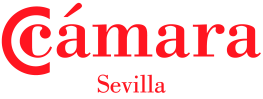 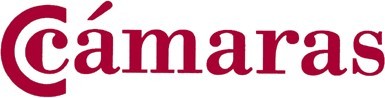 Existe un modelo estandarizado en que se establecen las condiciones particulares. Es posible verlo al final del documento. Al dorso se especifica la clasificación de las mercancías peligrosas. El documento estandarizado de- berá contener:Shipper (Name & Address)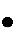 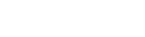 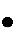 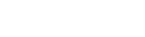 gneeForwarderMarks and numbers; Number and king of packagesGross weightADR/RID and or IMDG/IMO declarationand date of issueShipper stamp and signature*Este Contrato es un modelo. En ningún caso debe ser tomado como única referencia. Le recomenda- mos consultar con un especialista en la materia para la redacción y firma de cualquier tipo de contra- to.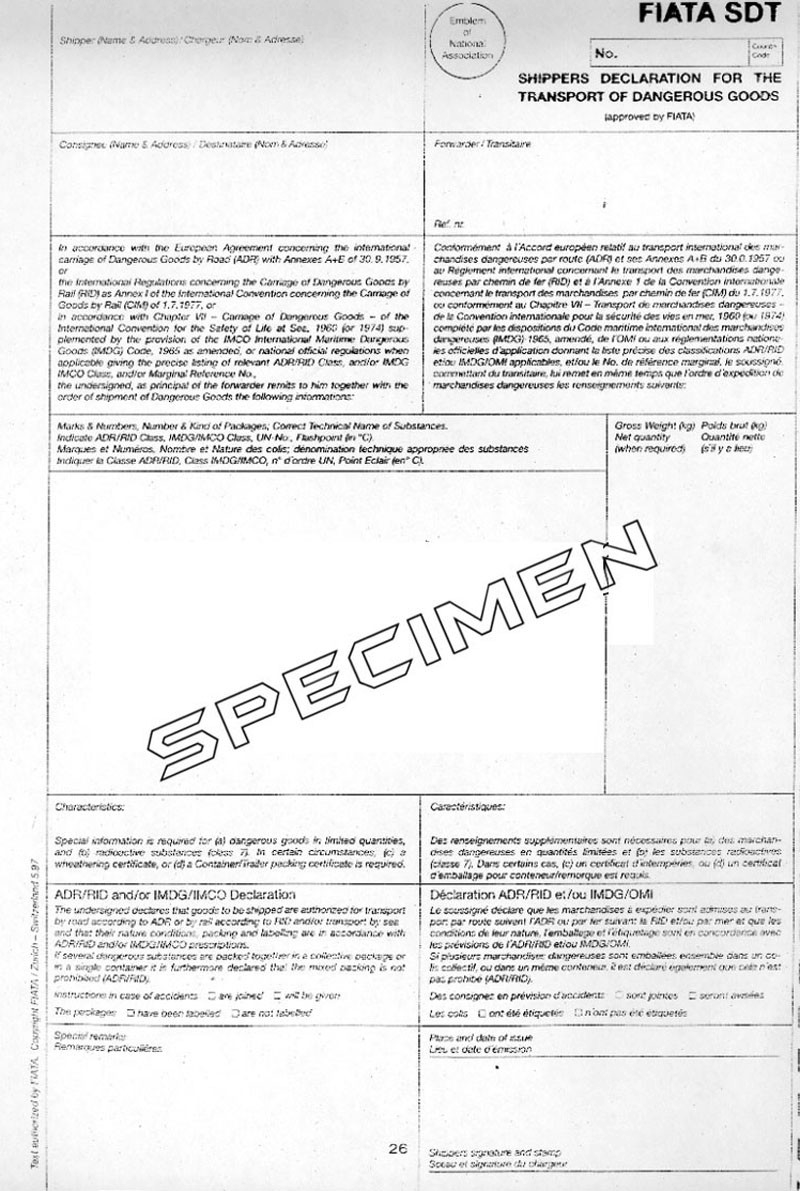 